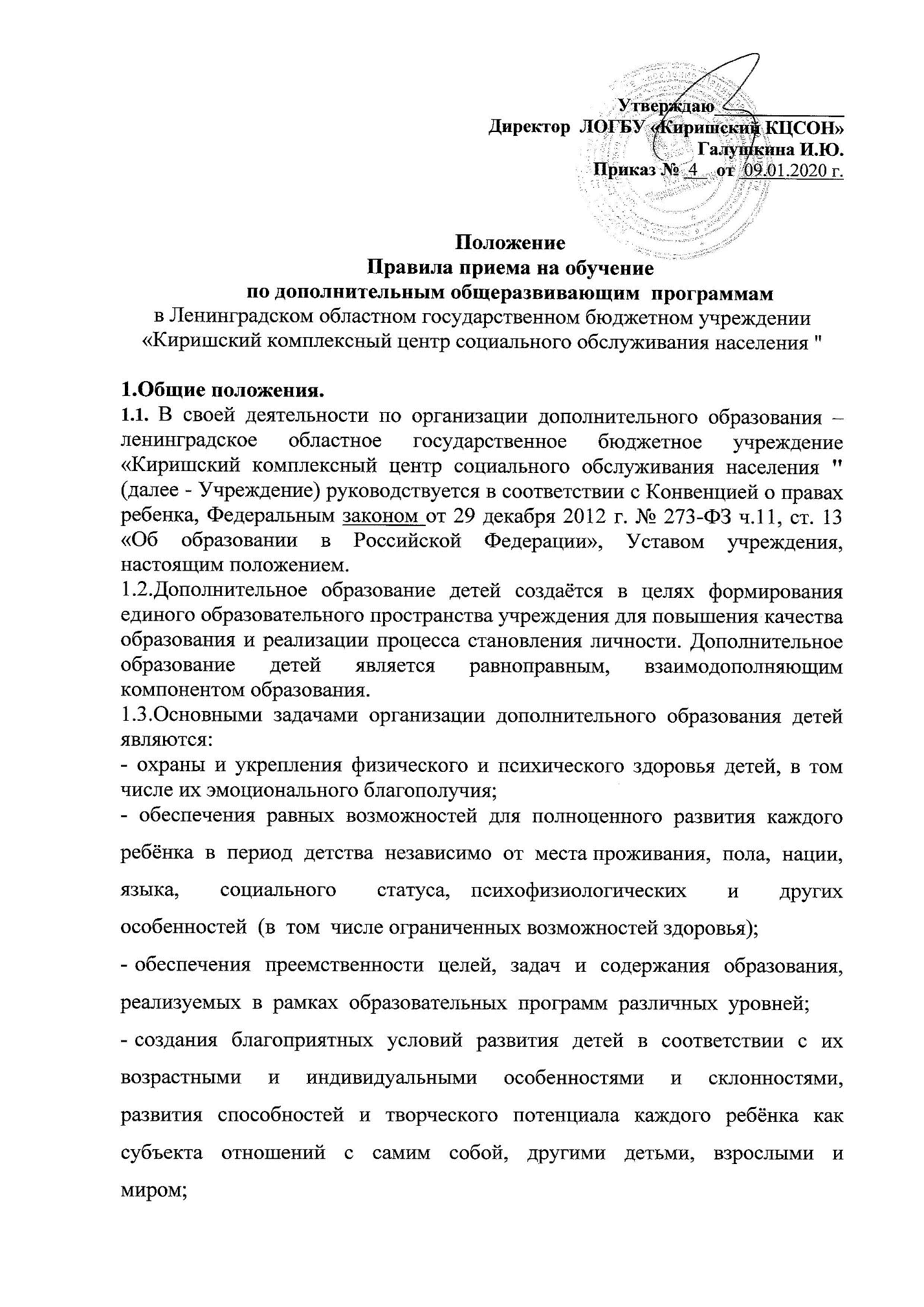 - объединения  обучения  и  воспитания  в  целостный  образовательный процесс на основе духовно-нравственных и социокультурных ценностей и принятых в обществе правил и норм поведения в интересах человека, семьи, общества;- формирования общей культуры личности детей, в том числе ценностей здорового  образа  жизни,  развития  их  социальных,  нравственных, эстетических,  интеллектуальных,  физических  качеств, инициативности,  самостоятельности  и  ответственности  ребёнка, формирования предпосылок учебной деятельности;- обеспечения  вариативности  и  разнообразия  содержания Программ  и организационных  форм  образования,  возможности формирования  Программ  различной  направленности  с  учётом образовательных  потребностей,  способностей  и  состояния  здоровья детей;- формирования  социокультурной  среды,  соответствующей возрастным,  индивидуальным,  психологическим  и  физиологическим особенностям детей;- обеспечения  психолого-педагогической  поддержки  семьи  и повышения  компетентности  родителей  (законных  представителей)  в вопросах  развития  и  образования,  охраны  и  укрепления  здоровья детей.1.4. Образование детей по дополнительной общеразвивающей программе организуется на принципах природосообразности, гуманизма, демократии, творческого развития личности, свободного выбора каждым ребёнком вида и объёма деятельности, дифференциации образования с учётом реальных возможностей каждого воспитанника.2. Организация деятельности.2.1.Образование детей по дополнительной общеразвивающей программе предназначено для педагогически целесообразной занятости детей в возрасте от 5 лет  до 12 лет.2.2.Руководителем образования детей по дополнительной общеразвивающей программе является заведующая отделением социальной реабилитации для несовершеннолетних, в функциональные обязанности которой включена деятельность по реабилитационно-воспитательной работе и дополнительному образованию, которая организует соответствующую работу и несёт ответственность за её результаты. 2.3.Режим занятий по дополнительным общеразвивающим программам составляется для создания наиболее благоприятного режима с учётом возрастных особенностей и установленных санитарно-гигиенических норм. Расписание утверждается директором  Учреждения. 2.4.Учебно-тематический план по дополнительным общеразвивающим программам формируется в соответствии с его структурой и может меняться в связи с производственной необходимостью и развитием дополнительного образования детей.2.5.Для организации работы по дополнительным общеразвивающим программам  в Учреждении  используются: игровые комнаты, кабинет педагога-психолога,  музыкальный зал.Организация образовательного процесса.Деятельность  дополнительного образования детей осуществляется на основе  учебно-тематических планов, утверждённых директором Учреждения.Продолжительность занятий и их количество в неделю определяется дополнительными  общеразвивающими программами, а также требованиями СанПиН.В соответствии с дополнительными общеразвивающими программами педагог может использовать различные формы образовательно-воспитательной деятельности - фронтальные занятия, подгрупповые и индивидуальные. Педагог отвечает за организацию учебно-воспитательного процесса, систематически ведёт установленную документацию.3.5.   Прекращение предоставления образовательных услуг  производится в следующих случаях:- по личной инициативе родителя и (или) законного представителя несовершеннолетнего, находящегося на социальном обслуживании;- окончание сроков предоставления социальных услуг в соответствии с индивидуальной программой предоставления социальных услуг и(или) истечение срока договора о предоставлении социальных услуг;- нарушение получателем социальных услуг условий договора о предоставлении социальных услуг;Приложение №1							Директору ЛОГБУ "Киришский КЦСОН"								Галушкиной И.Ю.                                     					От ___________________________								(Ф.И.О. родителя и  (или) законного представителя)								Проживающего по адресу:								______________________________							            ______________________________                                                                                               телефон: ______________________Заявлениена обучение по дополнительной образовательной программе Прошу принять моего ребенка Ф.И.О. :            ______________________________Находящегося на социальном обслуживании в ЛОГБУ «Киришский КЦСОН» на стационарной/ полустационарной форме социального обслуживания, что подтверждается (нужное подчеркнуть)  договором о предоставлении социальных услуг  №  _____   от_____, на обучение по  дополнительной общеразвивающей программе       _______________________ . на период социального обслуживания в ЛОГБУ «Киришский КЦСОН».С уставом учреждения, правилами приема и отчисления несовершеннолетних, нуждающихся в социальном обслуживании, дополнительной общеразвивающей программой, правилами внутреннего распорядка, положением об отделении социальной реабилитации для несовершеннолетних, положением о защите персональных данных несовершеннолетних, находящихся на социальном обслуживании, лицензией на осуществление медицинской деятельности и лицензией на осуществление дополнительной образовательной деятельности в ЛОГБУ «Киришский КЦСОН»  ознакомлен (а):___________Дата ________              _________________               ______________________                                                            Подпись                           расшифровка подписи